                          All positions must be approved in advance in order to hire student workersComplete the Position Information and Job Description sections below. Submit the completed form to Human Resources at  studentemployment@oxy.edu  for review and approval of the student position.  The approved form will be returned to you indicating the approved hiring range and classification level. After the approvals are complete, supervisors may submit Student Employment Authorization forms (EPAF) to hire student workers for this position. THIS FORM IS FOR CALIFORNIA STATE EMPLOYMENT ONLY. FOR ANY WORK CONDUCTED OUTSIDE OF CALIFORNIA, PLEASE CONTACT HUMAN RESOURCES FOR PRE-APPROVAL.****************           Students must not begin working until this process is complete.            ****************Requisition Number:  _______________________                         Approved Pay Rate:     __________________________               Student Labor Budget Verification:  ____________________Approved By:  _______________________________________________________   Date:  _______________________________ POSITION INFORMATIONDepartment/Division:  ____________________________________________________________  Fund - Organization Code:  _______ -________Job Title:  ____________________________________________________________________________________________________________Number of Positions: _______  Work Location: ___________________________  Work Schedule: _________________________________Will the student hired for this position be working remotely?:  Yes             No     Approximate Number of Hrs. per Week (not to exceed 8 hrs./week):  ____________________    Number of Wks:  _____________Position Start Date:  ___________________________________        Position End Date:  __________________________________Supervisor’s Name: ___________________________________Ext.:______________________  Email: ______________________Contact Name:  ______________________________________ Ext:  ______________________ Email: ______________________ Special Departmental Application:   Yes            No                                     Post on Bulletin Board and Web Site:  Yes             No      Submitted by: ________________________________________________________________       Date: ______________________JOB DESCRIPTIONComplete the information below or attach a prepared description.  This description will provide the basis for Human Resources to assign the appropriate classification level and pay range.Duties/Responsibilities:  ________________________________________________________________________________________________ _____________________________________________________________________________________________________________________________________________________________________________________________________________________________________________Position Requirements/Preferences (Specific computer skills/software; course completion, dress requirements, etc.): __________________________________________________________________________________________________________ ____________________________________________________________________________________________________________________________________________________________________________________________________________________Could persons living off-campus fulfill the requirements of the position?  Yes            No                                     For Human Resources Use Only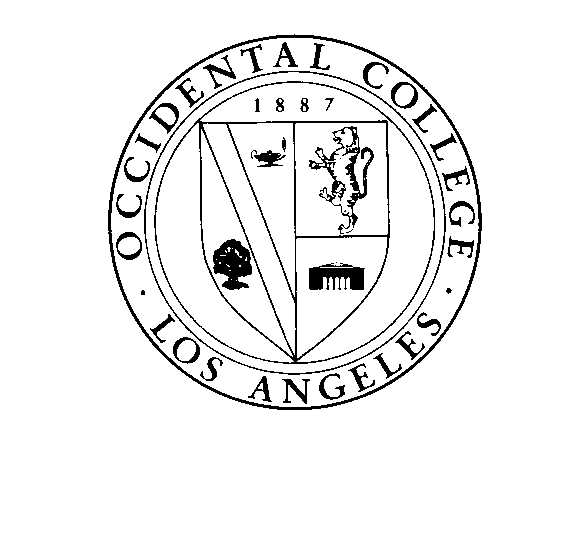 